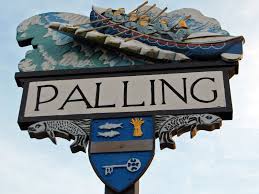 Attendees:  K Matthews (Chairman), S Deary, M Vacca and J Crafer, G Casson.In attendance: Richard Price, County Councillor, Harry Blathwayt, District Councillor and Patsy Adams (Clerk) Two  Members of the publicwww.seapallingpc.norfolkparishes.gov.ukAll minutes are draft until approved at a subsequent meetingThe meeting began at 6.30pmAPOLOGIES FOR ABSENCE: Cllr Cocker (Vice Chairman)DECLARATIONS OF INTEREST AND REQUESTS FOR DISPENSATIONS:  NoneTO APPROVE THE MINUTES OF THE MEETING HELD ON 24th November 2020.  ApprovedPUBLIC PARTICIPATION – Restricted to 2 minutes.    Mr Adam Varley introduced himself as the candidate selected by the Liberal Democrat Party to run for the County Elections in May.COUNTY & DISTRICT COUNCILLOR and POLICE REPORTS:        Cllr Blathwayt updated the meeting on the following matters:The Golden Beach Planning Application submitted last year has been determined. The Planning Department have agreed to two of the three caravans requested. It was also agreed that further hedging and screening should be added to prevent light pollution.‘The Scrape’ at Waxham will be returned to pasture following an unsuccessful appeal.Carpark usage in Clink Lane increased over the summer months by 92.8% and Cart Gap increased 198%.  Cllr Blathwayt explained that some of his colleagues may be convinced that Sea Palling is a milch cow but Cllr Blathwayt said that he would not support any further increase in car parking or expansion because the volume of tourists last summer clearly had a detrimental impact on the residents. Cllr Deary pointed out that this was probably an issue for all resorts last year and that tourism could not be prevented.  Cllr Crafer said many residents had contacted her to say how difficult they had found the summer months. Cllr Matthews (Chairman) said that the lack of a police presence had exacerbated the parking problems and asked Cllr Blathwayt to feed that bac to the District Council.FINANCE and GOVERNANCE FINANCE and GOVERNANCE6a.  An  update from the Clerk on the current financial position was received and accepted (Bank Statements previously circulated)6b.  To consider the Receipts and Payments for the months of November and December 2020 . Considered and proposed by  Cllr Deary and seconded by Cllr CassonTo receive an update regard the Golden Beach Holiday Park intention to remain open from Feb 2021 to Jan 2022.  The Clerk had previously forwarded the planning application approved in 2018 granting permission for the site to open for twelve months of the year and for 32 caravans to remain open all year.UPDATE ON ITEMS FROM THE PREVIOUS MINUTES Beach Road Parking – The Abortive Costs Agreement To receive an update from the Clerk.  The Clerk informed the meeting that the first stage of the consultation wascompleted on the 31st December and the draft legal document is being prepared.  There may be a delay of approximately 12 weeks because there is a backlog in the legal department.  When the legal process is finished the project will be put out to consultation for a four- week period.  It was agreed that, prior to the public consultation, a further leaflet drop to the residents  in Beach Road would be carried out.The ditches and drains in Clink Lane.  After discussion it was agreed that the Council will contact the Community Trust to ask for rectification.   Cllr Deary will supply the Clerk with details of the ditches  creating the most concern.  Cllr Deary said that her husband had previously offered to clear the ditches and the Clerk asked if she could confirm that this offer is still open.  Cllr Vacca agreed to supply the address of the Trust Secretary.The Flood Warden Scheme.  No further details at this stage but Cllr Matthews understands that there will be a full update before the next meeting.The Playground.  The facebook group reports that contractors are back on site this week.The dark skies pledge.  Prior to the meeting the Clerk suggested to members that might like to consider a complete revision of the Parish Council’s planning policy to incorporate other environmental considerations.   It was agreed that this matter should be reconsidered when Cllr Cocker was present.Cllr Price joined the meeting at this point (7.11pm) and a Member of the public left.Cllr Price informed the meeting that areas surrounding Sea Palling are experiencing flooding and asked members who are contacted with highways or flooding issues to refer those calls to him.  Cllr Price updated members on the latest covid data.  He went on to praise Constable Gibbs for patrolling beaches during his own time, as a result several fines were issued to visitors from other counties.  Cllr Price has been selected to stand as Conservative Candidate in the County Council elections.To consider matters that have arisen since the publication of the agenda.  Cllr Crafer informed the meeting that Chapel Road is experiencing flooding.  It was agreed that Cllr Casson will report this on the NCC Highways website.  ITEMS FOR THE NEXT AGENDA  No further issues were raised.Date of the Next Meeting  16th February 2021TO CLOSE THE MEETING.  There being no further business the Chairman closed the meeting at 7.32pm